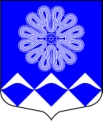 РОССИЙСКАЯ ФЕДЕРАЦИЯАДМИНИСТРАЦИЯМУНИЦИПАЛЬНОГО ОБРАЗОВАНИЯПЧЕВСКОЕ СЕЛЬСКОЕ ПОСЕЛЕНИЕКИРИШСКОГО МУНИЦИПАЛЬНОГО РАЙОНАЛЕНИНГРАДСКОЙ ОБЛАСТИПОСТАНОВЛЕНИЕ22 июля 2019 года                                                                                             № 62На основании Закона РФ от 14.01.1993 № 4292-1 «Об увековечении памяти погибших при защите Отечества», в соответствии с п. 13 ч. 1 ст. 14 Федерального закона от 06.10.2003 № 131-ФЗ «Об общих принципах организации местного самоуправления в Российской Федерации», Администрация Пчевского сельского поселения ПОСТАНОВЛЯЕТ:Утвердить Перечень памятников, памятных мест и воинских захоронений на территории муниципального образования Пчевское сельское поселение Киришского муниципального района Ленинградской области в соответствии с приложением к настоящему постановлению.Разместить настоящее постановление на официальном сайте муниципального образования Пчевское сельское поселение.Контроль за исполнением постановления оставляю за собой.Глава администрации                                                             Д.Н. Левашов	      Утвержденопостановлением администрации муниципального образования Пчевское сельское поселение Киришского муниципального районаот 22 июля 2019 года № 62										(приложение)№ п/пНаименованиеМесто нахожденияКонтроль за состоянием памятников1234Перечень воинских захоронений, памятников,расположенных на территории Пчевского сельского поселенияПеречень воинских захоронений, памятников,расположенных на территории Пчевского сельского поселенияПеречень воинских захоронений, памятников,расположенных на территории Пчевского сельского поселенияПеречень воинских захоронений, памятников,расположенных на территории Пчевского сельского поселения1.Братское захоронение советских воинов, погибших в 1941-44 ггд. Городище, ул. ПесочнаяАдминистрация Пчевского сельского поселения2.Братское захоронение советских воинов, погибших в 1941-44 ггд. Мотохово, ул. КооперативнаяАдминистрация Пчевского сельского поселения  3.Братское захоронение советских воинов, погибших в 1941-44 ггд. Пчева, ул. Героев Администрация Пчевского сельского поселения  4.Братское захоронение советских воинов, погибших в 1941-44 ггд. Чирково Администрация Пчевского сельского поселения  